Identifying InformationDate: November 14th, 2017Name (include degree(s)): Félix Balazard, MSPrimary Employer: Owkin France     Title of Project: Policy-aware evaluation of personalized treatment strategiesAre you the Principal Investigator (PI)? Yes  No If not, who is the PI? Raphaël Porcher, PhDFinancial Support for the Proposed ResearchPlace a check in the appropriate box(es) to indicate third party sources from which you or your institution will receive payment or services at any time for any aspect of the proposed research (including but not limited to study design, manuscript preparation, statistical analysis, etc.). Government entity 		Detail: PhD grant, research support     Commercial entity 	X	Detail:  Salary from OwkinPrivate foundation		Detail:      Academic institution	Detail:      Other			Detail:       Intellectual PropertyDo you have any patents, whether planned, pending or issued, broadly relevant to the proposed research?  		Yes	(explain):      			NoRelevant Financial Activities Outside the Proposed Research Check only the statement that applies: I (and/or my spouse or domestic partner) have no financial relationships to disclose. I (and/or my spouse or domestic partner) have a financial relationship or affiliation with the following commercial interest(s). Provide details in the table below.The table asks about your financial relationships with entities in the biomedical arena that could be perceived to influence, or that give the appearance of influencing, your proposed research.Place a check in the appropriate boxes to indicate any financial or other relationships (regardless of amount of compensation). Report all sources of revenue paid (or promised to be paid) directly to you or your institution on your behalf during the 36 months prior to this disclosure. This should include all monies from sources with relevance to the proposed work. If there is a question, it is better to disclose a relationship than not to do so.Use one line for each entity. If additional lines are needed, attach a separate sheet. Definitions of the terms used can be found in Section 7.Relationships Not Covered AboveAre there other relationships or activities that others could perceive to have influenced, or that give the appearance of potentially influencing, the research for which you are submitting this form? Yes, the following relationships/conditions/circumstances are present (explain):       No other relationships/conditions/circumstances exist that present a potential conflict of interestOn occasion, the YODA Project may ask for additional information about reported relationships.Signature Attesting to the AboveBy signing below, you attest that the information provided above is correct.Signature: ____________________________________________ Date: ___18/11/2017_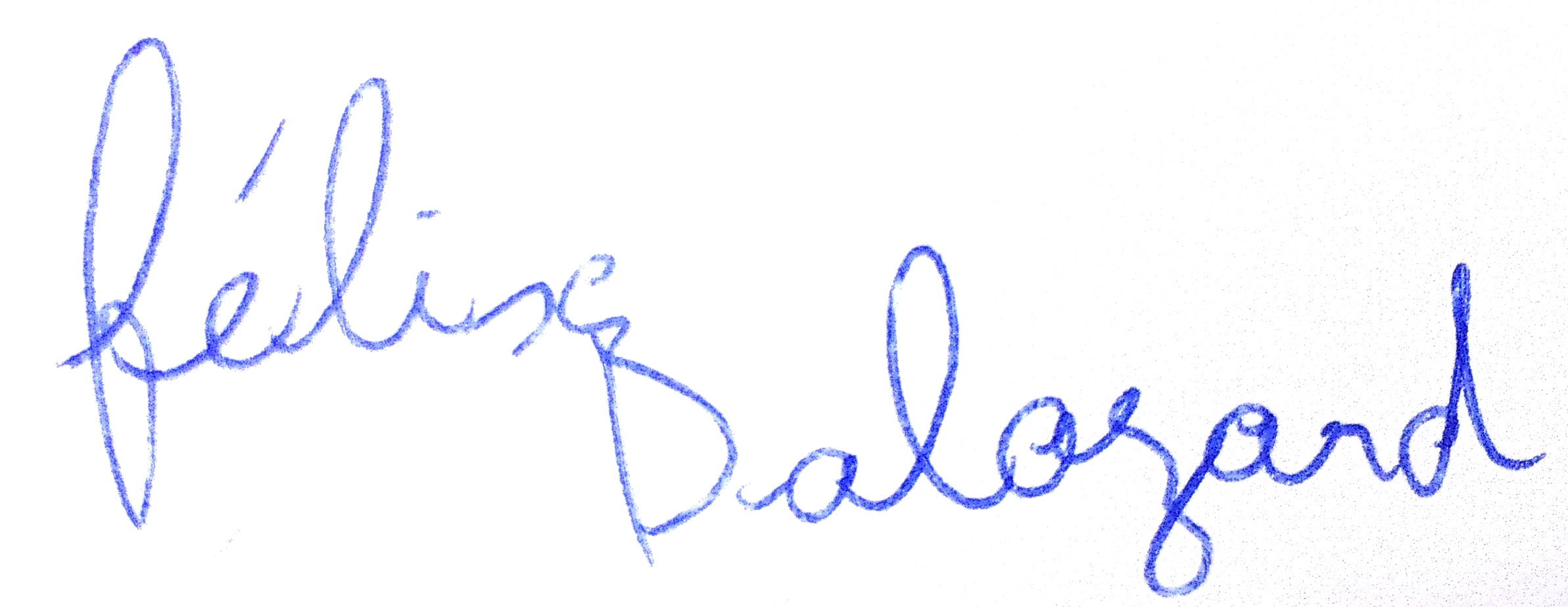 Print Name: Félix BalazardPlease keep a copy of this document for your records.DefinitionsEntity: Government agency, foundation, commercial sponsor, academic institution, etc.Grant: Monies from an entity, generally, but not always, paid to your organization.Personal Fees: Monies paid to you for services rendered, generally honoraria, royalties, or fees for consulting, lectures, speaker bureaus, expert testimony, employment or other affiliations.Non-financial support: Examples include reagents or equipment supplied by the entity, travel paid by the entity, writing assistance, administrative support, etc.Other: Anything not covered under the categories of Grant, Personal Fees and Non-financial Support.Name of EntityGrant?Personal Fees?Non-Financial Support?Other?Comments, Detail     Owkin FR Salary    Owkin IncEquity